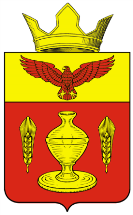 ВОЛГОГРАДСКАЯ ОБЛАСТЬПАЛЛАСОВСКИЙ МУНИЦИПАЛЬНЫЙ РАЙОНАДМИНИСТРАЦИЯ ГОНЧАРОВСКОГО СЕЛЬСКОГО ПОСЕЛЕНИЯПОСТАНОВЛЕНИЕот «30» сентября  2014г.                     п.Золотари                                           №48«О повышении эффективности использования  бюджетных средств  в 2014 году в сфере культуры»В целях повышения эффективности использования бюджетных средств в 2014 году Гончаровского сельского поселения, в соответствии с п. 2.8 Соглашения № 22 от 01.07.2014г. «О мерах по повышению эффективности использования бюджетных средств и увеличению поступлений налоговых и неналоговых доходов бюджета», руководствуясь Уставом Гончаровского сельского поселения, Администрация Гончаровского сельского поселенияПОСТАНОВЛЯЕТ:          1. Утвердить перечень муниципальных услуг в сфере организации досуга и обеспечения жителей поселения услугами организаций культуры, организации библиотечного обслуживания населения на территории Гончаровского сельского поселения Палласовского муниципального района Волгоградской области (Приложение 1).         2. Утвердить план основных мероприятий («дорожную карту») «Основные меры по снижению себестоимости муниципальных услуг в сфере организации досуга и обеспечения жителей поселения услугами организаций культуры, организации библиотечного обслуживания населения» (Приложение 2).         3. При расчёте объёма межбюджетных трансфертов на осуществление части полномочий поселения в сфере организации досуга и библиотечного обслуживания населения, передаваемых ежегодно на основании соглашения в муниципальный район, руководствоваться п 2.5 Соглашения № 22 от 01.07.14г., обеспечив приоритетное финансирование расходов на оплату труда с начислениями работников муниципальных учреждений культуры, осуществляющих свою деятельность на территории поселения, а также на оплату коммунальных услуг и других первоочередных расходов.           4. Контроль за исполнением настоящего постановления оставляю за собой.     5. Настоящее Постановление вступает в силу с момента официального опубликования (обнародования). Глава Гончаровского                                                               К.У.Нуркатов сельского поселения                                   Приложение 1                                                                     к постановлению Администрации                                                                     Гончаровского сельского поселения                                 № 48 от 30.09.2014г.Перечень муниципальных услуг в сфере организации досуга и обеспечения жителей поселения услугами организаций культуры, организации библиотечного обслуживания населения на территории Гончаровского сельского поселения Палласовского муниципального района Волгоградской области                                   Приложение 2                                                                     к постановлению Администрации                                                                     Гончаровского сельского поселения                                 № 48 от 30.09.2014г.                                                                План основных мероприятий («дорожная карта») «Основные меры по снижению себестоимости муниципальных услуг в сфере организации досуга и обеспечения жителей поселения услугами организаций культуры, организации библиотечного обслуживания населения»            1.Целями разработки «дорожной карты» «Основные меры по снижению себестоимости муниципальных услуг в сфере организации досуга и обеспечения жителей поселения услугами организаций культуры, организации библиотечного обслуживания населения» являются:- обеспечение достойной оплаты труда работников учреждений культуры как результат  повышения качества и количества оказываемых ими муниципальных услуг, в т.ч. экономии бюджетных средств в результате  снижения неэффективных расходов;- снижение неэффективных расходов на предоставляемые населению муниципальные услуги в сфере организации досуга и обеспечения жителей поселения услугами организаций культуры, организации библиотечного обслуживания населения.           2. Основные мероприятия, направленные на снижение себестоимости муниципальных услуг Наименование муниципальной услугиКритерии потребителей муниципальной услугиПоказатели объема муниципальной услуги, единицы измеренияПоказатели, характеризующие качество муниципальной услуги, содержание работыНаименование учреждений, оказывающих муниципальную услугуОрганизация деятельности культурно-досуговых учреждений, обеспечение доступа к самодеятельному художественному творчеству на территории Гончаровского сельского поселения Палласовского муниципального района физические и юридические лица, имеющие право на получение муниципальной услуги в соответствии с законодательством РФ, Волгоградской области, муниципальными правовыми актами Палласовского муниципального района.количество культурно-досуговых мероприятий 0,247(тыс.ед.), участников культурно-досуговых мероприятий 5,300(тыс.чел.), число клубных формирований 7(ед.)кол-во участников в клубных формированиях 0,086(тыс.чел.); количество специалистов – 4чел.-доля кадров с профессиональным образованием (от общего числа специалистов) -25%;-охват посетителей на мероприятиях в течение года (от общего числа жителей поселения-45%); -доля жителей занимающихся в клубных формированиях (от общего числа жителей поселения -45%); - ежегодное обновление репертуарного плана творческих коллективов-100% ;удовлетворенность населения качеством предоставляемых услуг- 100%               _Золотаревский_      СДК МКУ «Палласовский межпоселенческий районный культурный центр»Информационно-библиотечное обслуживание населения Физические и юридические лица, а также лица, временно проживающие на территории муниципального образования в соответствии с действующим законодательствомКоличество посещений 7,5(тыс.чел.), количество зарегистрированных пользователей 1,0(тыс.чел.), количество книговыдач 21,0(тыс.ед.), объем книжного фонда 16,7(тыс.ед.), количество мероприятий 35(ед.)доля кадров с профессиональным образованием (от общего числа специалистов) -25%;-охват посетителей в течение года (от общего числа  жителей поселения-45%); доля зарегистрированных пользователей -45%; кол-во новых поступлений из расчета на 1000 жителей (экз\.чел.)10%;удовлетворенность населения качеством предоставляемых услуг- 100%              Филиал №3 Золотаревский библиотеки МКУК «Палласовская межпоселенческая централизованная библиотечная система»№ппНаименование мероприятияРезультат мероприятияОтветственный исполнительОтветственный исполнительСроки исполненияСовершенствование системы оплаты трудаСовершенствование системы оплаты трудаСовершенствование системы оплаты трудаСовершенствование системы оплаты трудаСовершенствование системы оплаты трудаСовершенствование системы оплаты труда1.Приведение штатной численности работников учреждений культуры в соответствие с нормативной потребностью на основании методических рекомендаций Министерства культуры РФ по формированию штатной численности с учётом необходимости качественного оказания муниципальных услуг (выполнения работ)Правовой акт администрации поселения или органа управления культурой муниципального образования, который исполняет переданные полномочия в сфере культуры;-  направление высвободившихся от экономии  средств на повышение оплаты труда основного персонала низкооплачевыемых квалифицированных работниковАдминистрация поселения или орган управления культурой муниципального образованияДо 31.12.14г.До 31.12.14г.2Проведение мониторинга выполнения показателей эффективности деятельности учреждения культуры и их работников, утверждённых постановлением № 1477 от 03.12.13г. Оценка эффективности  деятельности учреждения культуры, выплата стимулирующих надбавок к окладу в зависимости от результативности работы за отчётный период (квартал, год); оформление локального акта по учреждению по выплате стимулирующих надбавокорган управления культурой муниципального образования; руководитель муниципального учреждения, в ведении которого находится учреждение культуры поселения (структурное подразделение)Ежегодно по итогам года и ежеквартально Ежегодно по итогам года и ежеквартально 3Проведение мероприятий с учётом специфики отрасли по возможному привлечению на повышение заработной платы не менее 1\3 средств, полученных за счет реорганизации неэффективных структурных подразделений МУК, а также по возможному привлечению средств от приносящей доход деятельностиНормативный акт администрации поселения по согласованию с органом управления культурой муниципального образованияАдминистрация поселения , МКУ ПМРКЦ и МКУК ПМЦБСежегодноежегодно4Поэтапное повышение оплаты труда работников культуры на основании постановления администрации Палласовского муниципального района № 1322 от 24.10.13г.Выполнение Указа Президента РФ № 597 от 07.05.12г. «О реализации государственной социальной политики»Администрация поселения, МКУ ПМРКЦ и МКУК ПМЦБСежегодноежегодноРазвитие кадрового потенциала работников учреждений культурыРазвитие кадрового потенциала работников учреждений культурыРазвитие кадрового потенциала работников учреждений культурыРазвитие кадрового потенциала работников учреждений культурыРазвитие кадрового потенциала работников учреждений культурыРазвитие кадрового потенциала работников учреждений культуры1.Обеспечение соответствия работников квалификационным требованиям на основе повышения квалификации и переподготовкиРезультаты аттестации работников культуры на профессиональную пригодность отражаются в рекомендациях для их выполнения  и дальнейшего заключения эффективного контракта с работником (трудового договора)Муниципальные учреждения: МКУ «Палласовский межпоселенческий районный культурный центр» и МКУК «Палласовская межпоселенческая централизованная библиотечная система»ежегодноежегодно2Обеспечение дифференциации оплаты труда основного и прочего персонала, оптимизация расходов на административно-управленческий и вспомогательный персонал по учреждениям с учётом предельной доли расходов в фонде оплаты труда – не более  40 %Нормативный акт муниципального учреждения, в ведении которого находится учреждение культуры поселения (структурное подразделение) Муниципальные учреждения: МКУ «Палласовский межпоселенческий районный культурный центр» и МКУК «Палласовская межпоселенческая централизованная библиотечная система»ежегодноежегодноВыполнение мероприятий по энергоэффективности Выполнение мероприятий по энергоэффективности Выполнение мероприятий по энергоэффективности Выполнение мероприятий по энергоэффективности Выполнение мероприятий по энергоэффективности Выполнение мероприятий по энергоэффективности 1-Проведение мероприятий по обеспечению каждого учреждения приборами учёта (воды, тепла, электроэнергии), своевременная замена неисправных -Проведение мероприятий по своевременному ремонту помещений во избежание потерь энергоресурсов и сокращения расходов по их использованию Сокращение потерь энергоресурсов, оплата коммунальных платежей по факту  Муниципальные учреждения  МКУ ПМРКЦ и МКУК ПМЦБС Ежегоднои ежеквартальная проверкаЕжегоднои ежеквартальная проверка